University of Illinois Springfield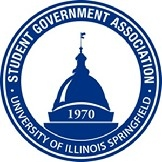 Student Government Association Resolution #09 SGA Pullover AllocationResolution Sponsor: Senator-at-Large Collin MoseleyCo-Sponsor: President Ben PaolettiWhereas, the Student Government Association does not currently have any uniformed apparel for its members and,Whereas, it is necessary for members of the SGA to have an ability to be uniformed and have a recognizable attire for events and,Whereas, the obtaining of pullovers for members of the SGA would enhance the visibility of SGA at student events and increase student’s awareness of SGA’s presence and,Whereas, the SGA has obtained a quote from Primo Designs in Springfield for pullovers which would mitigate the issue of visibility and allow for uniformity and,Therefore, Be It Resolved, that that the Student Government Association purchase pullovers for its’ members from Primo Designs in Springfield and,Be It Further Resolved, that that the SGA allocate the quoted $483 for this purchase.______________________                                                          ______________________Signature of Secretary							Signature of President